ИНФОРМАЦИЯ ОТ ОПУ ЗА ОБЛАСТНА ПЛАН-ПРОГРАМА ПО БДПОбразец 5.2към План за действиеРевизия август 2022 г. НАЦИОНАЛНА СТРАТЕГИЯ ЗА БЕЗОПАСНОСТ НА ДВИЖЕНИЕТО ПО ПЪТИЩАТА В РЕПУБЛИКА БЪЛГАРИЯ2021 – 2030 г.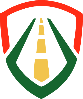 ДАБДПБезопасна Универсална МобилностКОНКРЕТНИ МЕРКИ ЗА ПОДОБРЯВАНЕ НА ПЪТНАТА БЕЗОПАСНОСТ ПО РЕПУБЛИКАНСКАТА ПЪТНА МРЕЖА:КОНКРЕТНИ МЕРКИ ЗА ПОДОБРЯВАНЕ НА ПЪТНАТА БЕЗОПАСНОСТ ПО РЕПУБЛИКАНСКАТА ПЪТНА МРЕЖА:КОНКРЕТНИ МЕРКИ ЗА ПОДОБРЯВАНЕ НА ПЪТНАТА БЕЗОПАСНОСТ ПО РЕПУБЛИКАНСКАТА ПЪТНА МРЕЖА:Проектиране 1/ Обект: ……………………………………………………………………………………………………………………………………………………………….2/ Обект: …………………………………………………………………………………………………………………………………………………………………3/ Обект: ………………………………………………………………………………………………………………………………………………………………….1/ Обект: ……………………………………………………………………………………………………………………………………………………………….2/ Обект: …………………………………………………………………………………………………………………………………………………………………3/ Обект: ………………………………………………………………………………………………………………………………………………………………….Строителство 1/ Обект: ………………………………………………………Дейности: …………………………………………………2/ Обект: ……………………………………………………..Дейности: …………………………………………………3/ Обект: ……………………………………………………..Дейности: …………………………………………………1/ Прогнозна стойност: ……………………………….2/ Прогнозна стойност: ……………………………….3/ Прогнозна стойност: ……………………………….Други мерки……………………………………………………………….Прогнозна стойност: ……………………………….